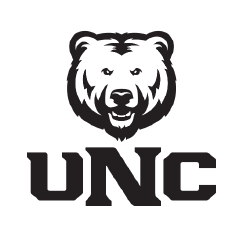 Admission Requirement – No separate admission requirement. Minor Required – No Minor required. Contact Information – School of Teacher Education			McKee Hall 216			(970)351-2908			                             Web Page: http://www.unco.edu/eled/Notes – Please note that this is a sample plan and you should always work with your advisor each semester to determine your specific planYEAR 1- FALL (16 credits)YEAR 1- FALL (16 credits)YEAR 1- SPRING (15 credits)YEAR 1- SPRING (15 credits)LAC 1a - ENG 122 – College Composition3LAC 1b – SCI 225, ENG 123 or ENG 2253HIST 100 – Survey of American History from Its Beginnings to 18773MATH 181 – Fundamentals of Mathematics I3PSCI 100 – United States National Government3LAC 3a or 3c – ART 190, MUS 140 or THEA 1303LAC 7 – Language 13LAC 5b - GEOG 100 or GEOG 1103MAS 100 – Introduction to Mexican American Studies3EDF 370 – Social Foundations of Education3EDEL 101 – Elementary Teaching as a Profession1LAC 7 – Language 2 – if needed3EDFE 110 – Initial Admission to PTEP0YEAR 2- FALL (16 credits)YEAR 2- FALL (16 credits)YEAR 2-SPRING (18 credits)YEAR 2-SPRING (18 credits)MATH 182 – Fundamental Mathematics II3EDRD 314 – Literature of children, Adolescents and Young Adults3LAC 3b – ENG 131 or ENG 2113EDEL 320 – Teaching With Writing3SCI 265 – Physical Science Concepts4MATH 283 – Fundamental Mathematics III3EDEL 250 – Elementary Teaching in Culturally and Linguistically Diverse Settings3TESL 380 – Introduction to Linguistics for ESL/CLD Educators3MAS 275 or HISP 3953PVA 310 – Arts Integration Elementary School3TESL 350 – Second Language Acquisition3YEAR 3- FALL (17 credits)YEAR 3- FALL (17 credits)YEAR 3- SPRING (14 credits)YEAR 3- SPRING (14 credits)EDEL 350 – Emergent Literacy, Pre-K Through Grade 33EDEL 425 – Elementary School Social Studies Methods3SES 403 – Physical & Health Education for Elementary Teachers1EDEL 455 – Approaches to Content Literacy for Diverse Learners3TESL 400 – Methods and Approaches of ESL/EFL3ET 340 – Integration of Technology into Content and Pedagogy2HIST 224 – History of Colorado3EDSE 429 – Adaptations for Learners with Exceptionalities in the Elementary Classroom3PSY 347 – Educational Psychology for Elementary Teachers3TESL 401 – TESL Practicum3SCI 266 – Earth and Life Science4EDFE 130 – Application for Student Teaching0EDFE 120 – Full Admission to PTEP0YEAR 4- FALL (12 credits)YEAR 4- FALL (12 credits)YEAR 4- SPRING (12 credits)YEAR 4- SPRING (12 credits)EDEL 420 – Elementary School Mathematics Methods3University Wide Electives12SCED 475 – Teaching Science in the Elementary School3EDEL 339 – Assessment Data for Elementary Classrooms: Large Sets1EDSE 325 – Behavioral Dimensions of Students with Exceptionalities I3SCI 465 – Principles of Scientific and Engineering Practices2